Akceptujeme objednávku v souladu s ustanovením S 1740 zákona č. 89/2012 Sb. s doplněním podstatně neměnicím podmínky objednávky.Bereme na vědomí a souhlasíme s uveřejněním smlouvy (s hodnotou nad 50 tis Kč) v registru smluv zřízeném podle zák. č. 340/2015 Sb.łgł nStránka I Z IPotvrzení objednávky čísloPotvrzení objednávky čísloPotvrzení objednávky čísloPotvrzení objednávky čísloPotvrzení objednávky čísloPotvrzení objednávky číslo25/201825/201825/201825/201825/2018Cena:bez DPH (Kč)sazba DPH (0/0)sazba DPH (0/0)sazba DPH (0/0)DPH (Kč)DPH (Kč)s DPH (Kč)s DPH (Kč)Cena:82.894,0017.407,100.301,74100.301,74Vvstavil:Ivo ŠrámekPodpis:	Ing. Ivo	Ivo Šrámek	Ing. Ivo	Ivo ŠrámekPodbarvená pole k povinnému vyplněníPodbarvená pole k povinnému vyplněníramerame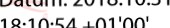 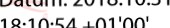 